To complete before sending documents for uploadTo complete after document is uploadedTablesCapital “N/A” for all tables (where applicable)All tables have (1 week,/2 weeks)Content/TablesSpell check before sendingAll “Client/Clients” have capital CAll “firm” have small fAll “government” has small gAll currency symbols: S$, US$, € (no USD, SGD, etc.)No space between currency symbol and numberCommas (where applicable) in numbersCorrect spacing between wordsWord & wordWord/wordWord, word, and wordNo use of bold/underline for any headings/text unlessHyperlinkTotalFeesHyperlinksPut all hyperlinks where applicablePut hyperlink to (or details on where to find) invoices/other PDFsEnsure the four main keywords have been added to the content:XXXX company formationXXXX company incorporationXXXX company registrationXXXX business setupBullet pointsBullet pointsBullet point for all sub points (within a numbered list)Only numbered lists are inAdvantages/DisadvantagesTaxComplianceSuccess TipsDid you knowAll bullet points have semicolon at the end (unless last point)No and/or after semicolonLast point for all bullet points is a full stopKeyword densityKeyword densityEnsure keyword density for four main keywords is between 4 – 5%Ensure keyword density for all keyword does not exceed 5%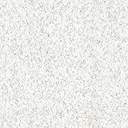 